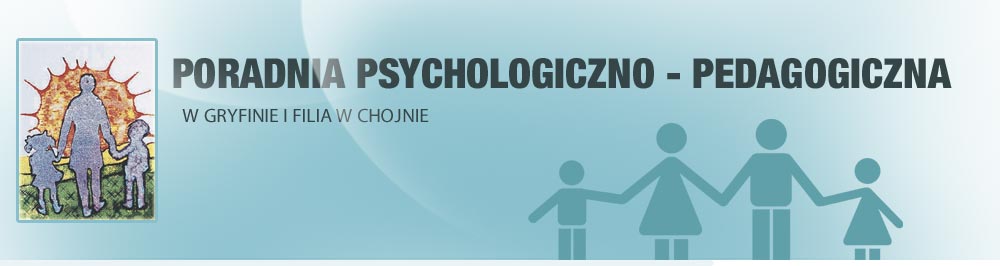 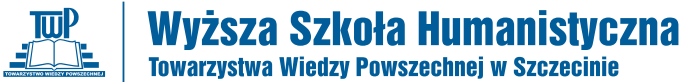 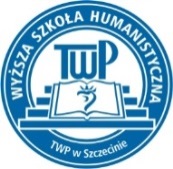 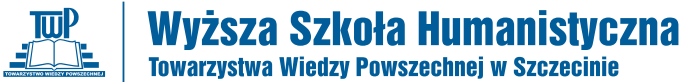 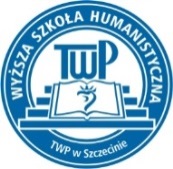 Karta zgłoszenia udziału w konferencjiŚwiat otwarty. Uczeń/Student/Absolwent - szanse edukacyjne i zawodowe 
osób niepełnosprawnych13 kwietnia 2015 r.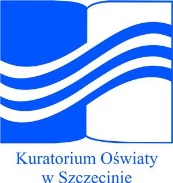 Nazwisko i imię:Miejsce pracy:Stanowisko:Dane do korespondencjinr telefonu: nr telefonu: e-mailDeklaracja uczestnictwa 
w warsztatach(liczba miejsc ograniczona – decyduje kolejność zgłoszeń)TakCo stoi na przeszkodzie? – bariery w integracji społecznej i zawodowej osób niepełnosprawnych
 - mgr Małgorzata Kwiatkowska Co stoi na przeszkodzie? – bariery w integracji społecznej i zawodowej osób niepełnosprawnych
 - mgr Małgorzata Kwiatkowska Deklaracja uczestnictwa 
w warsztatach(liczba miejsc ograniczona – decyduje kolejność zgłoszeń)NieCo stoi na przeszkodzie? – bariery w integracji społecznej i zawodowej osób niepełnosprawnych
 - mgr Małgorzata Kwiatkowska Co stoi na przeszkodzie? – bariery w integracji społecznej i zawodowej osób niepełnosprawnych
 - mgr Małgorzata Kwiatkowska Deklaracja uczestnictwa 
w warsztatach(liczba miejsc ograniczona – decyduje kolejność zgłoszeń)TakPomoc przedmedyczna w różnych stanach chorobowych – mgr Natalia Bobak Pomoc przedmedyczna w różnych stanach chorobowych – mgr Natalia Bobak Deklaracja uczestnictwa 
w warsztatach(liczba miejsc ograniczona – decyduje kolejność zgłoszeń)NiePomoc przedmedyczna w różnych stanach chorobowych – mgr Natalia Bobak Pomoc przedmedyczna w różnych stanach chorobowych – mgr Natalia Bobak Uwagi:Uwagi:Uwagi:Uwagi:Zgłoszenia w formie elektronicznej prosimy przesyłać do 09.04.2015 r. na adres: jkonarska@wshtwp.plZgłoszenia w formie elektronicznej prosimy przesyłać do 09.04.2015 r. na adres: jkonarska@wshtwp.plZgłoszenia w formie elektronicznej prosimy przesyłać do 09.04.2015 r. na adres: jkonarska@wshtwp.plZgłoszenia w formie elektronicznej prosimy przesyłać do 09.04.2015 r. na adres: jkonarska@wshtwp.pl